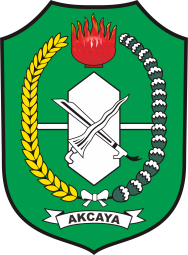 STANDAR OPERASIONAL PROSEDUR(SOP)BIDANG ANGKUTAN JALANSOP Penerbitan Pertimbangan Teknis Izin Penyelenggaraan  Angkutan Dalam Trayek SOP Penerbitan Pertimbangan Teknis Izin Penyelenggaraan  Angkutan Tidak Dalam Trayek LAMPIRAN PERMOHONAN IZIN PENYELEMGGARAAN ANGKUTAN ORANG DALAM TRAYEKLAMPIRAN PERMOHONAN IZIN PENYELEMGGARAAN ANGKUTAN ORANG TIDAK DALAM TRAYEKDINAS PERHUBUNGAN PROVINSI KALIMANTAN BARATNomor SOPDINAS PERHUBUNGAN PROVINSI KALIMANTAN BARATTanggal DitetapkanDINAS PERHUBUNGAN PROVINSI KALIMANTAN BARATTanggal RevisiDINAS PERHUBUNGAN PROVINSI KALIMANTAN BARATTanggal EfektifDINAS PERHUBUNGAN PROVINSI KALIMANTAN BARATDitetapkan OlehKEPALA DINASPERHUBUNGAN PROVINSI KALIMANTAN BARATDrs. H. MANTO, MSiPembina Utama MudaNIP. NIP. 19670221 198603 1 004Bidang/Bagian:   Bidang Angkutan JalanSOP Penerbitan Pertimbangan Teknis   Penyelenggaran Angkutan Orang Dalam Trayek(AKDP, Angkutan Pemadu Moda, Angkutan Perkotaan, Angkutan Perdesaan Angkutan Perbatasan)SOP Penerbitan Pertimbangan Teknis   Penyelenggaran Angkutan Orang Dalam Trayek(AKDP, Angkutan Pemadu Moda, Angkutan Perkotaan, Angkutan Perdesaan Angkutan Perbatasan)Seksi/Sub Bag :   Seksi Angkutan Orang Dalam TrayekSOP Penerbitan Pertimbangan Teknis   Penyelenggaran Angkutan Orang Dalam Trayek(AKDP, Angkutan Pemadu Moda, Angkutan Perkotaan, Angkutan Perdesaan Angkutan Perbatasan)SOP Penerbitan Pertimbangan Teknis   Penyelenggaran Angkutan Orang Dalam Trayek(AKDP, Angkutan Pemadu Moda, Angkutan Perkotaan, Angkutan Perdesaan Angkutan Perbatasan)Dasar Hukum :Kualifikasi Pelaksana :Kualifikasi Pelaksana :Undang-Undang No.22 Tahun 2009  tentang Lalu Lintas dan Angkutan JalanPeraturan Pemerintah Nomor 74 Tahun 2014 tentang Angkutan JalanKeputusan Menteri Perhubungan Nomor 15 Tahun 2019 tentang Penyelenggaraan Angkutan Orang di Jalan dengan Kendaraan UmumPerda Provinsi Kalbar Nomor 11 Tahun 2011 tentang Retribusi Perizinan Tertentu revisi Nomor 7 Tahun 2015 tentang Retribusi Perizinan TertentuUndang-Undang No.22 Tahun 2009  tentang Lalu Lintas dan Angkutan JalanPeraturan Pemerintah Nomor 74 Tahun 2014 tentang Angkutan JalanKeputusan Menteri Perhubungan Nomor 15 Tahun 2019 tentang Penyelenggaraan Angkutan Orang di Jalan dengan Kendaraan UmumPerda Provinsi Kalbar Nomor 11 Tahun 2011 tentang Retribusi Perizinan Tertentu revisi Nomor 7 Tahun 2015 tentang Retribusi Perizinan TertentuMengerti dan memahami Peraturan dan Perundang-undangan yang mengatur tentang Izin Angkutan Penumpang Umum di Jalan.Memiliki kemampuan untuk melakukan penelitian/pemeriksaan kelengkapan permohonan pengajuan Izin Trayek.Mampu mengoperasikan komputer serta pengelolaan dan/atau pengarsipan data perizinan.Mengerti dan memahami Peraturan dan Perundang-undangan yang mengatur tentang Izin Angkutan Penumpang Umum di Jalan.Memiliki kemampuan untuk melakukan penelitian/pemeriksaan kelengkapan permohonan pengajuan Izin Trayek.Mampu mengoperasikan komputer serta pengelolaan dan/atau pengarsipan data perizinan.Keterkaitan :Peralatan/Perlengkapan :Peralatan/Perlengkapan :SOP Administrasi Surat MasukSOP Administrasi Surat KeluarSOP Tata Kelola Arsip AktifSOP Administrasi Surat MasukSOP Administrasi Surat KeluarSOP Tata Kelola Arsip AktifATKKomputer dan PrinterMeja dan Kursi KerjaFiling Kabinet Arsip dan Hardisk/FlashdiskATKKomputer dan PrinterMeja dan Kursi KerjaFiling Kabinet Arsip dan Hardisk/FlashdiskPeringatan :Pencatatan dan Pendataan :Pencatatan dan Pendataan :Apabila Izin Trayek tidak diterbitkan maka penyelenggaraan angkutan penumpang umum di jalan menjadi tidak teratur dan tidak terkendali karena tidak ada pengaturan dan pembinaan dari Pemerintah sehingga para operator/pengusaha angkutan tidak mempunyai jaminan/perlindungan untuk kepastian pelayanan jasa angkutan dan untuk menjaga atau mengembangkan usahanya.Apabila Izin Trayek tidak diterbitkan maka penyelenggaraan angkutan penumpang umum di jalan menjadi tidak teratur dan tidak terkendali karena tidak ada pengaturan dan pembinaan dari Pemerintah sehingga para operator/pengusaha angkutan tidak mempunyai jaminan/perlindungan untuk kepastian pelayanan jasa angkutan dan untuk menjaga atau mengembangkan usahanya.Formulir Pengecekan (Check List Persyaratan)Buku KendaliBuku EkspedisiData Elektronik di Hard Disk/Flash DiskFormulir Pengecekan (Check List Persyaratan)Buku KendaliBuku EkspedisiData Elektronik di Hard Disk/Flash DiskCara Mengatasi  :Waktu Pelaksanaan :Waktu Pelaksanaan :Menerbitkan izin trayek kepada para operator/pengusaha angkutan umum dengan mencantumkan kewajiban-kewajiban serta ketentuan-ketuan yang harus dipenuhi sebagai pemegang izin dan melakukan pengawasan serta pembinaan secara terpadu dan berkesinambungan.Menerbitkan izin trayek kepada para operator/pengusaha angkutan umum dengan mencantumkan kewajiban-kewajiban serta ketentuan-ketuan yang harus dipenuhi sebagai pemegang izin dan melakukan pengawasan serta pembinaan secara terpadu dan berkesinambungan.Maksimaum 3 Hari Kerja (24 Jam Kerja )Maksimaum 3 Hari Kerja (24 Jam Kerja )NoUraian Jenis KegiatanPelaksanaPelaksanaPelaksanaPelaksanaPelaksanaMutu BakuMutu BakuMutu BakuKet.NoUraian Jenis KegiatanAdmin DPMPTSPFront officePulahta BidangKasi Angkut DTKabid AJKepala DinasPersyaratan/ KelengkapanWaktu (maks)OutputKet.1.Administrasi Dinas PMPTSP menyampaikan Berkas izin Penyelengaraan  Angkutan Orang Dalam Trayek  ke Front office Dishub KalbarBerkas Permohonan1 jamDisposisi2Kepala Bidang Menerima Disposisi Surat Permohonan Izin Penyelenggaraan  Angkutan Orang Dalam Trayek memeriksa berkas kelengkapannyaBerkas Permohonan2 JamDisposisi3.Pulahta Bidang menerima disposisi Surat Permohonan Izin Penyelenggaraan  Angkutan Dalam Trayek memeriksa berkas kelengkapannyaPersyaratan administrasi dan teknis  ( Sesuai Lampiran Permohonan Izin Penyelemggaraan Angkutan Orang Dalam Trayek)3 jamDisposisi4.Pulahta Bidang memproses Surat Permohonan Izin dengan membuat Draft Surat Izin Penyelenggaraan Angkutan Dalam Trayek  kemudian diajukan ke Kepala Seksi untuk ditelaah dan diparaf.2 jamDisposisi5.Kepala Seksi mentelaah dan memparaf/tidak Draft Surat Izin Penyelenggaraan Angkutan Dalam Trayek dan meneruskan ke Kepala Bidang  untuk ditelaah dan diparaf.Konsep Izin  Angkutan Orang Dalam Trayek (Jika Diperlukan Survei Lapangan)  1 HariTelaahan dan Draft Izin Angkutan Org Dalam Trayek6.Kepala Bidang mentelaah dan memparaf/tidak Draft Surat Izin Penyelenggaraan Angkutan Dalam Trayek dan meneruskan ke Kepala Dinas untuk ditandatangani.Draft Izin Angkutan Orang  Dalam Trayek 3 JamDraft Izin Angkutan   yang telah diparaf Kepala Seksi7.Kepala Dinas mentelaah dan menandatangani/tidak Surat Izin Penyelenggaraan Angkutan Orang  Dalam TrayekNota Dinas Penjelasan /PengantarDraft Izin Angkutan Orang Dalam Trayek 3 Jam Draft Izin Angkutan org  yang telah diparaf Kabid8.Surat Izin Penyelenggaraan Angkutan Dalam Trayek yang telah ditandatangani, dimintakan nomor surat dan cap, dicatat dalam buku kendali dan diperbanyak oleh Pengadministrasi Umum Sub Bagian Umum dan Aparatur kemudian dikirim ke Pemohon.Izin Angkutan Orang Dalam Trayek  yang sudah ditandatangani1 JamDraft Izin Angkutan yang sudah ditanda tangani9.Pulahta Bidang menerima salinan Surat Izin Penyelenggaraan Angkutan Dalam Trayek dari Pengadministrasi Umum Sub Bagian Umum dan Aparatur kemudian diarsip pada Seksi Bidang.Izin Penyelenggaran Angkutan Orang Dalam Trayek 1 JamSurat Izin Penyelenggaraan Angkutan Orang Dalam Trayek 10Pemohon menerima Surat Izin Penyelenggaraan Angkutan Orang Dalam Trayek di Dinas PMPTSPIzin Penyelenggaraan Angkutan Dalam Trayek di terima Pemohon Melalui DPMPTSPPERSYARATAN PERMOHONAN BARU IZIN PENYELENGGARAAN ANGKUTAN ORANG DALAM TRAYEKPERSYARATAN PERPANJANGAN IZIN PENYELENGGARAAN ANGKUTAN ORANG DALAM TRAYEKSurat Permohonan Kepada Kepala DPMPTSP Prov. KalbarAkta pendirian perusahaan dan/atau perubahan terakhir;bukti pengesahan sebagai badan hukum dari Kementerian Hukum dan Hak Asasi Manusia;Nomor Induk Berusaha (NIB)Nomor Pokok Wajib Pajak (NPWP) perusahaan;Surat keterangan domisili perusahaan yang dikeluarkan oleh pejabat yang berwenang;memiliki dan/atau menguasai tempat penyimpanan kendaraan (pool) yang memenuhi persyaratan teknis dan memiliki izin dari Pemerintah Daerah yang ditunjukan dengan Surat Izin Tempat Usaha (SITU);Surat Pernyataan Kesanggupan untuk memenuhi seluruh kewajiban sebagai pemegang izin penyelenggaraan angkutan dalam trayek, bermaterai dan ditandatangani pimpinan perusahaan;dan Surat   Pernyataan   Kesanggupan memiliki dan/atau bekerjasama dengan pihak lain yang mampu menyediakan fasilitas pemeliharaan kendaraan bermotor.Surat perjanjian antara pemilik kendaraan atau anggota koperassi dengan pimpinan Koperasi apabila berbentuk badan hukum koperasi ( bermaterai 6000)Surat Kesanggupan Pemegang Izin Penyelenggaraan Angkutan Orang Dalam Trayek Membuat Rencana Bisnis (Business Plan) Perushaan Angkutan Umum dituangkan dalam bentuk DokumenInformasi Kebutuhan Angkutan Orang Dalam Trayek ( AKDP, Pemadu Moda, Perkotaan, Perdesaan)  (Dishub Prov Kalbar)Rekomendasi dari Bupati/Walikota  yaitu kepala Dinas Perhubungan Kab/Kota Asal dan tujuan Trayek (khusus trayek pemadu moda ditambah rekomendasi dari Bandara/pelabuhan/Stasiun KA).Salinan STNK Kendaraan atas nama Badan Usaha yang masih berlaku Salinan bukti lulus uji berkala kendaraan yang masih berlakuBukti Cek Fisik Kelaikan Kendaraan dari Dishub prov Kalbar Bukti Pembayaran Asuransi PT Jasa RaharjaSurat permohonan pembaharuan masa berlaku izin ke DPMPTSP KalbarSalinan surat keputusan penyelenggaraan angkutan orang  Dalam  Trayek  yang telah dimiliki;Salinan surat tanda nomor kendaraan bermotor (STNK) yang masih berlaku atas nama perusahaan; danSalinan bukti lulus uji berkala kendaraan yang masih berlaku.Bukti Pembayaran Asuransi PT Jasa RaharjaDINAS PERHUBUNGAN PROVINSI KALIMANTAN BARATNomor SOPDINAS PERHUBUNGAN PROVINSI KALIMANTAN BARATTanggal DitetapkanDINAS PERHUBUNGAN PROVINSI KALIMANTAN BARATTanggal RevisiDINAS PERHUBUNGAN PROVINSI KALIMANTAN BARATTanggal EfektifDINAS PERHUBUNGAN PROVINSI KALIMANTAN BARATDitetapkan OlehKEPALA DINASPERHUBUNGAN PROVINSI KALIMANTAN BARATDrs. H. MANTO, MSiPembina Utama MudaNIP. NIP. 19670221 198603 1 004Bidang/Bagian:   Bidang Angkutan JalanSOP Penerbitan Pertimbangan Teknis Izin  Penyelenggaran Angkutan Orang Tidak Dalam Trayek(Angkutan Taksi, Angkutan Antar Jemput, Angkutan Sewa Khusus/Online )SOP Penerbitan Pertimbangan Teknis Izin  Penyelenggaran Angkutan Orang Tidak Dalam Trayek(Angkutan Taksi, Angkutan Antar Jemput, Angkutan Sewa Khusus/Online )Seksi/Sub Bag B:   Seksi Angkutan Orang Tidak Dalam TrayekSOP Penerbitan Pertimbangan Teknis Izin  Penyelenggaran Angkutan Orang Tidak Dalam Trayek(Angkutan Taksi, Angkutan Antar Jemput, Angkutan Sewa Khusus/Online )SOP Penerbitan Pertimbangan Teknis Izin  Penyelenggaran Angkutan Orang Tidak Dalam Trayek(Angkutan Taksi, Angkutan Antar Jemput, Angkutan Sewa Khusus/Online )Dasar Hukum :Kualifikasi Pelaksana :Kualifikasi Pelaksana :Undang-Undang No.22 Tahun 2009  tentang Lalu Lintas dan Angkutan JalanPeraturan Pemerintah Nomor 74 Tahun 2014 tentang Angkutan JalanPeraturan Menteri Perhubungan Nomor 32 Tahun 2016 dan Perubahan PM Nomor 118 Tahun 2018 tentang Penyelenggaraan angkutan Orang Tidak Dalam TrayekPerda Provinsi Kalbar Nomor 11 Tahun 2011 tentang Retribusi Perizinan Tertentu revisi Nomor 7 Tahun 2015 tentang Retribusi Perizinan TertentuUndang-Undang No.22 Tahun 2009  tentang Lalu Lintas dan Angkutan JalanPeraturan Pemerintah Nomor 74 Tahun 2014 tentang Angkutan JalanPeraturan Menteri Perhubungan Nomor 32 Tahun 2016 dan Perubahan PM Nomor 118 Tahun 2018 tentang Penyelenggaraan angkutan Orang Tidak Dalam TrayekPerda Provinsi Kalbar Nomor 11 Tahun 2011 tentang Retribusi Perizinan Tertentu revisi Nomor 7 Tahun 2015 tentang Retribusi Perizinan TertentuMengerti dan memahami Peraturan dan Perundang-undangan yang mengatur tentang Izin Angkutan Penumpang Umum di Jalan.Memiliki kemampuan untuk melakukan penelitian/pemeriksaan kelengkapan permohonan pengajuan Izin Angkutan Orang Tidak Dalam TrayekMampu mengoperasikan komputer serta pengelolaan dan/atau pengarsipan data perizinan.Mengerti dan memahami Peraturan dan Perundang-undangan yang mengatur tentang Izin Angkutan Penumpang Umum di Jalan.Memiliki kemampuan untuk melakukan penelitian/pemeriksaan kelengkapan permohonan pengajuan Izin Angkutan Orang Tidak Dalam TrayekMampu mengoperasikan komputer serta pengelolaan dan/atau pengarsipan data perizinan.Keterkaitan :Peralatan/Perlengkapan :Peralatan/Perlengkapan :SOP Administrasi Surat MasukSOP Administrasi Surat KeluarSOP Tata Kelola Arsip AktifSOP Administrasi Surat MasukSOP Administrasi Surat KeluarSOP Tata Kelola Arsip AktifATKKomputer dan PrinterMeja dan Kursi KerjaFiling Kabinet Arsip dan Hardisk/FlashdiskATKKomputer dan PrinterMeja dan Kursi KerjaFiling Kabinet Arsip dan Hardisk/FlashdiskPeringatan :Pencatatan dan Pendataan :Pencatatan dan Pendataan :Apabila Izin Angkutan Orang Tidak Dalam Trayek tidak diterbitkan maka penyelenggaraan angkutan penumpang umum di jalan menjadi tidak teratur dan tidak terkendali karena tidak ada pengaturan dan pembinaan dari Pemerintah sehingga para operator/pengusaha angkutan tidak mempunyai jaminan/perlindungan untuk kepastian pelayanan jasa angkutan dan untuk menjaga atau mengembangkan usahanya.Apabila Izin Angkutan Orang Tidak Dalam Trayek tidak diterbitkan maka penyelenggaraan angkutan penumpang umum di jalan menjadi tidak teratur dan tidak terkendali karena tidak ada pengaturan dan pembinaan dari Pemerintah sehingga para operator/pengusaha angkutan tidak mempunyai jaminan/perlindungan untuk kepastian pelayanan jasa angkutan dan untuk menjaga atau mengembangkan usahanya.Formulir Pengecekan (Check List Persyaratan)Buku KendaliBuku EkspedisiData Elektronik di Hard Disk/Flash DiskFormulir Pengecekan (Check List Persyaratan)Buku KendaliBuku EkspedisiData Elektronik di Hard Disk/Flash DiskCara Mengatasi  :Waktu Pelaksanaan :Waktu Pelaksanaan :Menerbitkan izin trayek kepada para operator/pengusaha angkutan umum dengan mencantumkan kewajiban-kewajiban serta ketentuan-ketuan yang harus dipenuhi sebagai pemegang izin dan melakukan pengawasan serta pembinaan secara terpadu dan berkesinambungan.Menerbitkan izin trayek kepada para operator/pengusaha angkutan umum dengan mencantumkan kewajiban-kewajiban serta ketentuan-ketuan yang harus dipenuhi sebagai pemegang izin dan melakukan pengawasan serta pembinaan secara terpadu dan berkesinambungan.Maksimum 3 Hari Kerja ( 24 Jam Kerja )Maksimum 3 Hari Kerja ( 24 Jam Kerja )NoUraian Jenis KegiatanPelaksanaPelaksanaPelaksanaPelaksanaPelaksanaMutu BakuMutu BakuMutu BakuKet.NoUraian Jenis KegiatanAdmin DPMPTSPPulahta BidangKasi AngkutanKabid LLAJKepala DinasPersyaratan/ KelengkapanWaktu (maks)OutputKet.1.Administrasi Dinas PMPTSP menyampaikan berkas izin Penyelengaraan  Angkutan Orang Tidak Dalam Trayek ke Front Office Dishub KalbarBerkas Permohonan1 jamDisposisi2Kepala Bidang Menerima Disposisi Surat Permohonan Izin Penyelenggaraan  Angkutan Orang Tidak Dalam Trayek memeriksa berkas kelengkapannyaBerkas Permohonan2 JamDisposisi3.Pulahta Bidang menerima disposisi Surat Permohonan Izin Penyelenggaraan  Angkutan Tidak Dalam Trayek memeriksa berkas kelengkapannyaPersyaratan administrasi dan teknis  ( Sesuai Lampiran Permohonan Izin Penyelemggaraan Angkutan Orang Tidak Dalam Trayek)3 jamDisposisi4.Pulahta Bidang memproses Surat Permohonan Izin dengan membuat Draft Surat Izin Penyeleng. Angkutan Tidak Dalam Trayek  kemudian diajukan ke Kepala Seksi untuk ditelaah dan diparaf.2 jamDisposisi5.Kepala Seksi mentelaah dan memparaf/tidak Draft Surat Izin Penyelenggaraan Angkutan Tidak Dalam Trayek dan meneruskan ke Kepala Bidang  untuk ditelaah dan diparaf.Konsep Izin  Angkutan Orang Tidak Dalam Trayek (Jika Diperlukan Survei Lapangan)  1 HariTelaahan dan Draft Izin Angkutan Tdk Dalam Trayek6.Kepala Bidang mentelaah dan memparaf/tidak Draft Surat Izin Penyelenggaraan Angkutan Tidak Dalam Trayek dan meneruskan ke Kepala Dinas untuk ditandatangani.Draft Izin Angkutan Orang  Tidak Dalam Trayek 3 JamDraft Izin Angkutan   yang telah diparaf Kepala Seksi7.Kepala Dinas mentelaah dan menandatangani/tidak Surat Izin Penyeleng. Angkutan Orang  Tidak Dalam TrayekNota Dinas Penjelasan /PengantarDraft Izin Angkutan Orang Tidak Dalam Trayek 3 Jam Draft Izin Angkutan org  yang telah diparaf Kabid8.Surat Izin Penyelenggaraan Angkutan Dalam Trayek yang telah ditandatangani, dimintakan nomor surat dan cap, dicatat dalam buku kendali dan diperbanyak oleh Pengadministrasi Umum Sub Bagian Umum dan Aparatur kemudian dikirim ke Pemohon.Izin Angkutan Orang Tidak Dalam Trayek  yang sudah ditandatangani1 JamDraft Izin Angkutan yang sudah ditanda tangani9.Pulahta Bidang menerima salinan Surat Izin Penyeleng Angkutan Tidak Dalam Trayek dari Pengadministrasi Umum Sub Bagian Umum dan Aparatur kemudian diarsip pada Seksi Bidang.Izin Penyelenggaran Angkutan Orang Tidak Dalam Trayek 1 JamSurat Izin Penyelenggaraan Angkutan Orang Tidak Dalam Trayek 10Pemohon menerima Surat Izin Penyelenggaraan Angkutan Orang Tidak Dalam Trayek di Dinas PMPTSPIzin Penyelemnggaraan Angkutan Tidak Dalam Trayek di terima Pemohon Melalui DPMPTSPPERSYARATAN PERMOHONAN BARU IZIN PENYELENGGARAAN ANGKUTAN ORANG TIDAK  DALAM TRAYEKPERSYARATAN PERPANJANGAN IZIN PENYELENG. ANGKUTAN ORANG TIDAK DALAM TRAYEKSurat Permohonan Kepada Kepala DPMPTSP Prov. KalbarAkta pendirian perusahaan dan/atau perubahan terakhir;bukti pengesahan sebagai badan hukum dari Kementerian Hukum dan Hak Asasi Manusia;Nomor Induk Berusaha (NIB)Nomor Pokok Wajib Pajak (NPWP) perusahaan;Surat keterangan domisili perusahaan yang dikeluarkan oleh pejabat yang berwenang;memiliki dan/atau menguasai tempat penyimpanan kendaraan (pool) yang memenuhi persyaratan teknis dan memiliki izin dari Pemerintah Daerah yang ditunjukan dengan Surat Izin Tempat Usaha (SITU);Surat Pernyataan Kesanggupan untuk memenuhi seluruh kewajiban sebagai pemegang izin penyelenggaraan angkutan dalam trayek, bermaterai dan ditandatangani pimpinan perusahaan;dan Surat   Pernyataan   Kesanggupan memiliki dan/atau bekerjasama dengan pihak lain yang mampu menyediakan fasilitas pemeliharaan kendaraan bermotor.Surat perjanjian antara pemilik kendaraan atau anggota koperassi dengan pimpinan Koperasi apabila berbentuk badan hukum koperasi ( bermaterai 6000)Surat Kesanggupan Pemegang Izin Penyelenggaraan Angkutan Orang Dalam Trayek Membuat Rencana Bisnis (Business Plan) Perushaan Angkutan Umum dituangkan dalam bentuk DokumenInformasi Kebutuhan/Kuota Angkutan Orang Tidak Dalam Trayek ( Angkutan Taksi, Aangkutan Antar Jemput /AAJ, Angkutan Sewa Khusus dari Dishub Prov KalbarRekomendasi dari Bupati/Walikota  yaitu kepala Dinas Perhubungan Kab/Kota  tempat domisili perusahaan ( kecuali Angkutan Antar Jemput rekomendasi dari kepala Dinas Perhubungan asal tujuan)Salinan STNK Kendaraan atas nama Badan Usaha yang masih berlaku Salinan bukti lulus uji berkala kendaraan yang masih berlakuBukti Cek Fisik Kelaikan Kendaraan dari Dishub prov Kalbar Bukti Pembayaran Asuransi PT Jasa RaharjaSurat permohonan pembaharuan masa berlaku izin ke DPMPTSP KalbarSalinan surat keputusan penyelenggaraan angkutan orang  Dalam  Trayek  yang telah dimiliki;Salinan surat tanda nomor kendaraan bermotor (STNK) yang masih berlaku atas nama perusahaan; danSalinan bukti lulus uji berkala kendaraan yang masih berlaku.Bukti Pembayaran Asuransi PT Jasa Raharja